Publicado en Barcelona el 22/02/2017 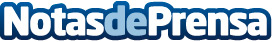 ¿Cómo transportar una moto? Si se quiere transportar una moto, tanto dentro del país como de manera internacional, ya se sabrá que no es tan sencillo como enviar un simple paquete, sobre todo si se quiere que llegue en buenas condiciones.
Datos de contacto:Andres Granollers627649947Nota de prensa publicada en: https://www.notasdeprensa.es/como-transportar-una-moto_1 Categorias: Nacional Motociclismo Emprendedores Logística Dispositivos móviles http://www.notasdeprensa.es